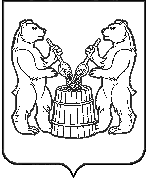 АДМИНИСТРАЦИЯ УСТЬЯНСКИЙ МУНИЦИПАЛЬНЫЙ РАЙОНАРХАНГЕЛЬСКОЙ  ОБЛАСТИПОСТАНОВЛЕНИЕот  17 мая 2022 года № 932р.п. ОктябрьскийО проведении открытого конкурса по отбору управляющей организации для управления многоквартирными домами, расположенными на территории муниципального образования «Ростовско-Минское» Устьянского района Архангельской областиВ соответствии с Жилищным кодексом РФ, Постановлением Правительства РФ № 75 от 06 февраля 2006 г. «О порядке проведения органом местного самоуправления открытого конкурса по отбору управляющей организации для управления многоквартирным домом», администрация Устьянского муниципального района ПОСТАНОВЛЯЕТ:1.  Провести открытый конкурс по отбору управляющей организации для управления многоквартирными домами, расположенными на территории муниципального образования «Ростовско-Минское» Устьянского района Архангельской области согласно конкурсной документации.2. Поручить проведение конкурса, указанного в п.1 настоящего постановления отделу муниципальных закупок администрации Устьянского муниципального района3. Утвердить конкурсную документацию открытого конкурса по отбору управляющей организации для управления многоквартирными домами на территории муниципального образования «Ростовско-Минское» (Приложение 1)4.	 Контроль за исполнением настоящего постановления возложить на заместителя главы Устьянского муниципального района по строительству и муниципальному хозяйству Подпалова Михаила Ивановича.5. 	Настоящее постановление разместить на официальном сайте администрации Устьянского муниципального района и на официальном сайте для размещения информации о проведении торгов torgi.gov.ru.Глава Устьянского муниципального района                                        С.А.Котлов